Bondarenko MykolaExperience:Position applied for: CookDate of birth: 22.05.1965 (age: 52)Citizenship: UkraineResidence permit in Ukraine: NoCountry of residence: UkraineCity of residence: OdessaPermanent address: Marselskaya str. 35/125Contact Tel. No: +38 (067) 488-04-89E-Mail: nbondarenko1965@gmail.comSkype: ncook1965U.S. visa: Yes. Expiration date 18.09.2019E.U. visa: NoUkrainian biometric international passport: Not specifiedDate available from: 01.03.2018English knowledge: PoorMinimum salary: 2000 $ per monthPositionFrom / ToVessel nameVessel typeDWTMEBHPFlagShipownerCrewingCook28.06.2016-13.01.2017MSC SASHAContainer Ship94469-PortugalHAI KUD SHIPPING LIMITEDMSCCook13.08.2015-02.04.2016WEC VERMEERContainer Ship9981/10903-CyprusHolland Maas Scheepvaapvaartbeheer III BMSCCook21.11.2014-20.05.2015Pixis MalouOil Chemical Tanker30040-VallettaFourthone Corp.V.ShipsCook02.01.2014-16.07.2014NEDIMAROil Product Tanker46821-MajuroNAOS  Shipping Corp.V.ShipsCook17.12.2012-21.07.2013FALCONBulk Carrier27986-MajuroFalcon Shipping LLCV,ShipsCook15.07.2012-08.11.2012ORE BRUCUTUBulk Carrier124039-MonroviaSeamar Shipping CorporationV.ShipsCook21.11.2011-30.05.2012River VentaOil Storage Vessel51967-MaltaRio Cuanza Shiping Ltd.V.ShipsCook18.04.2011-07.10.2011River VentaOil Storage Vessel51967-MaltaRio Cuanza Shiping Ltd.V.ShipsCook19.12.2009-11.06.2010Sichem CormoranChemical Tanker5453-MaltaEitzen ChemicalV.ShipsCook15.05.2009-11.09.2009Brovig BoraChemical Tanker2627-GibraltarV.ShipsCook14.11.2008-16.04.2009Front HighnessOil Product Tanker284317-SingaporeFront Empat Private Ltd.V.Ships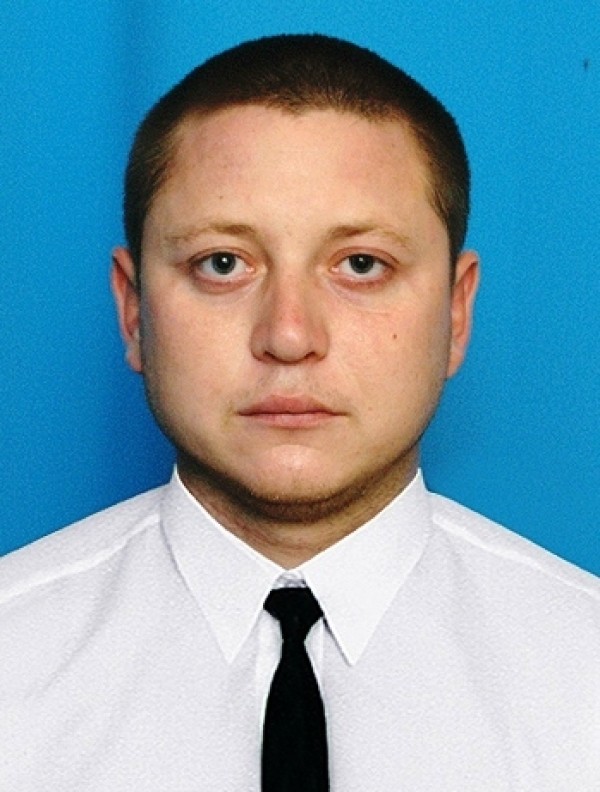 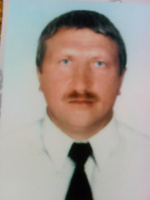 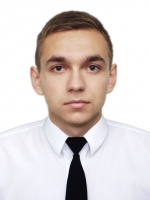 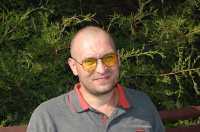 